Publicado en Madrid el 03/04/2024 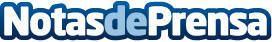 La nueva red de comunicaciones de la Infraestructura Científica Tecnológica Singular de la Reserva Biológica de Doñana mejora la vigilancia, conservación y estudio de biodiversidadLa Estación Biológica de Doñana, responsable de la infraestructura científico singular (ICTS) de la reserva biológica de Doñana, cuenta con una nueva y avanzada red digital de comunicaciones por radioenlace. La actualización de la red ha sido desarrollada por Codipro y con la colaboración de Cambium NetworksDatos de contacto:María GuijarroGPS Imagen y Comunicación, S.L.622836702Nota de prensa publicada en: https://www.notasdeprensa.es/la-nueva-red-de-comunicaciones-de-la_1 Categorias: Nacional Telecomunicaciones Madrid Ecología Sostenibilidad http://www.notasdeprensa.es